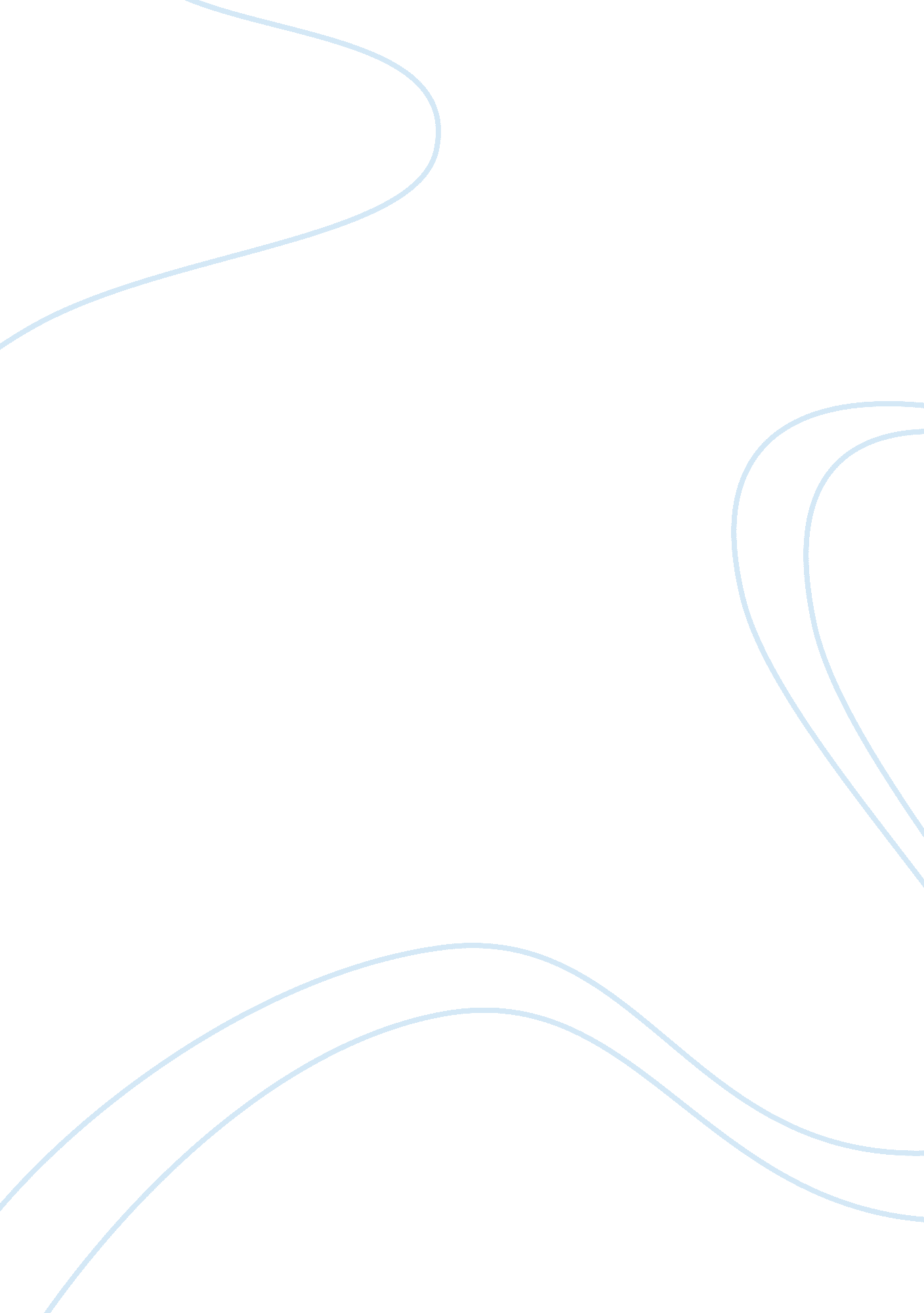 A boon or curseTechnology, Computer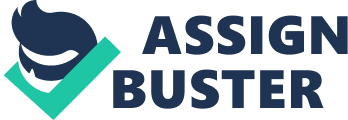 In my opinion computer is a boon to the mankind. Dear friends can you imagine the world without computers. It would be like the life a 100 years back. Would you accept that life? Today we enjoy such a comfortable life, don't we owe this to computers. Look at the way the computers have a role to play in our life. Today when we get up in the morning and want to read the newspaper, internet permits us to read the latest news of any newspaper in the world. Before going to office we can check the ails and also reply them instantly. There is no need for physical mail, paperwork and delays. In the office computers help us to connect with the various locations and discuss with them any problem at a time through videoconferencing. Earlier to deposit or withdraw money one had to go to bank and stand In a queue, but today we can do this online through wire transfer or ATM. Not only that but we can purchase anything from the shops through Credit or Debit Cards. No need to carry physical cash. Look at the railway or flight reservations. No more agonizing pain of standing In queues for hours. Today you can book any ticket of any flight In the world at the click off button. Even hotels booking can be done online. In the field of education computers have simplified the learning process, we have Cad's of reputed faculty, additionally, Internet allows browsing any book or tutoring from the experts In the field. You can even solve any query you have. In the field of medicine, computers help doctors In operations, accuracy and clear diagnosis of a disease. Computers also help In data logging, data backup and easy data transfer. Complicated mathematical and statistical problems can be solved In few seconds. Thus there Is no field untouched by computers today. Computers thus have saved our precious time, energy, space and Improved the living standards and life of mankind. So Computer Is a boon to mankind Computers - A Boon or Curse By Rink-Oppositions Earlier to deposit or withdraw money one had to go to bank and stand in a queue, Look at the railway or flight reservations. No more agonizing pain of standing in queues for hours. Today you can book any ticket of any flight in the world at the click Cad's of reputed faculty, additionally, internet allows browsing any book or tutoring from the experts in the field. You can even solve any query you have. In the field of medicine, computers help doctors in operations, accuracy and clear diagnosis of a disease. Computers also help in data logging, data backup and easy data transfer. Complicated mathematical and statistical problems can be solved in Thus there is no field untouched by computers today. Computers thus have saved our precious time, energy. 